PREZENČNÍ VÝUKACo očekávám od prezenční výuky (výuky ve škole). očekávám, že to bude těžší než před tím, protože budou samé testy a mně se to nelíbína distanční výuce to je se těžší naučit že to bude legracenově vyzdobená třídavíc pochopím zadání, budu muset nosit rouškuod prezenční výuky očekávám hodně her a zábavypochopím lépe učivopaní učitelka učí hrou učeníže se něco doučím z distanční výuky (píseň, růže) Na co se těším při  prezenční výuce.-    těším se na TV, VV, PČ, PŘ -    na kamarády a paní učitelku-    budeme s paní učitelkou-    nebudu u počítače-    na paní učitelku a na kamarády-    na přestávky      Z čeho mám obavy při prezenční výuce.mám obavy z češtiny   já bych řekl, že z ničehože nezvládnu matiku a češtinunebudu něco vědětmám obavy z nedostatku časuněco jsem zapomněla a nebudu to umět z ČJ - píseň a růže že to nebudu zvládat     S čím budu možná potřebovat pomoc. matematikapíseň, růže se vzory rodu mužského s novým učivems matikou a češtinou možná s písemným odčítáníms vysvětlením nové a staré látky     Co bych chtěl zvládnout sám. přírodovědupády matiku a češtinu vlastivědu chtěla bych sama lépe zvládnout písemné odčítáníučit se VV, ČJ, PČ, TVzlomky Děkuji za Vaši důvěru a pokusím se Vaše obavy rozptýlit a naplnit Vaše očekávání. M.K.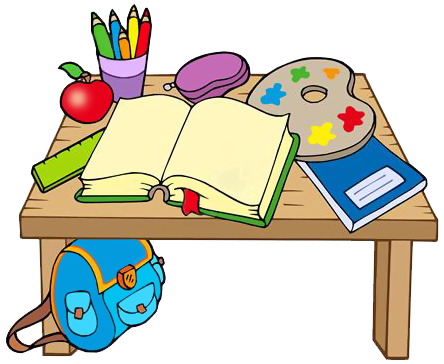 